ДИДАКТИЧЕСКИЕ ИГРЫ В ДЕТСКОМ САДУ И ДОМА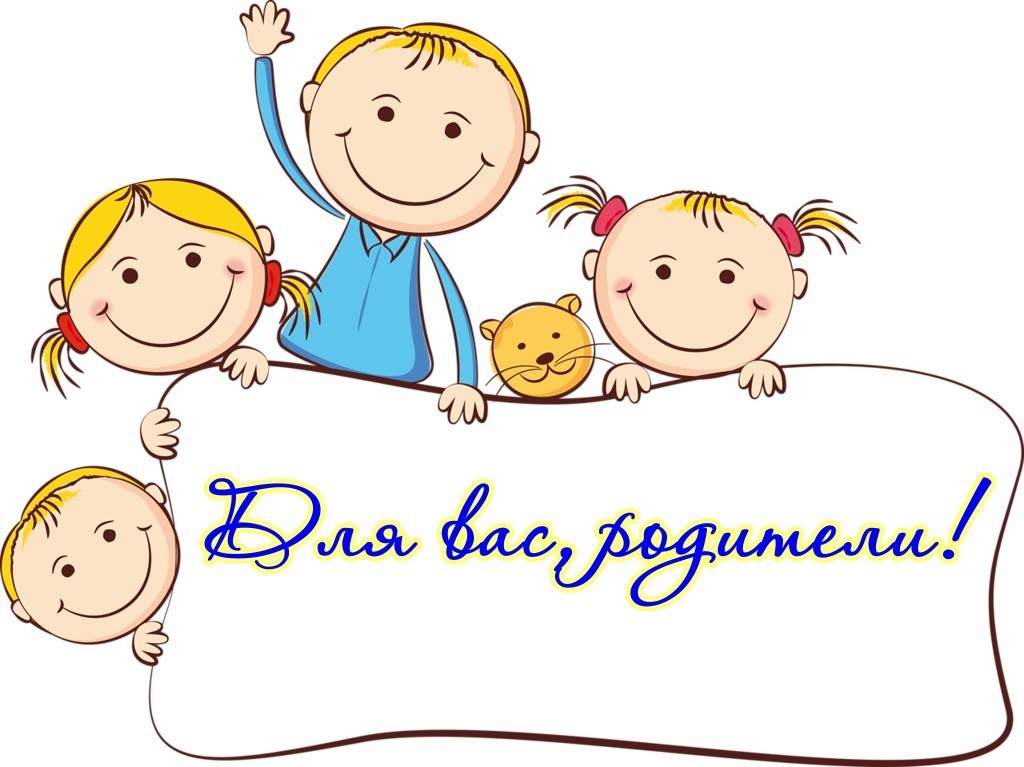 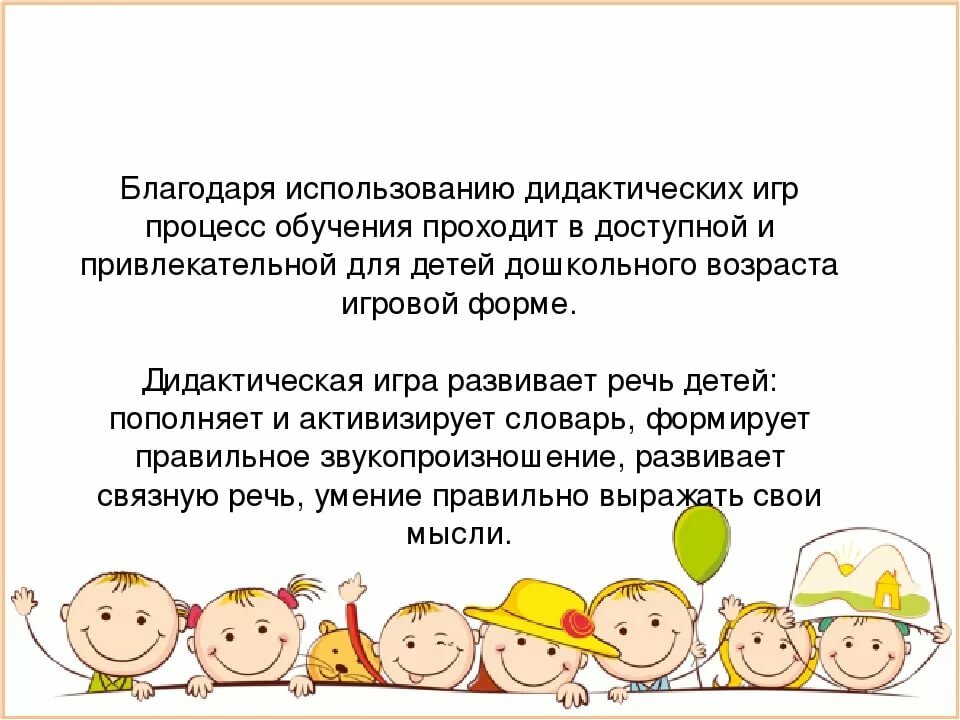 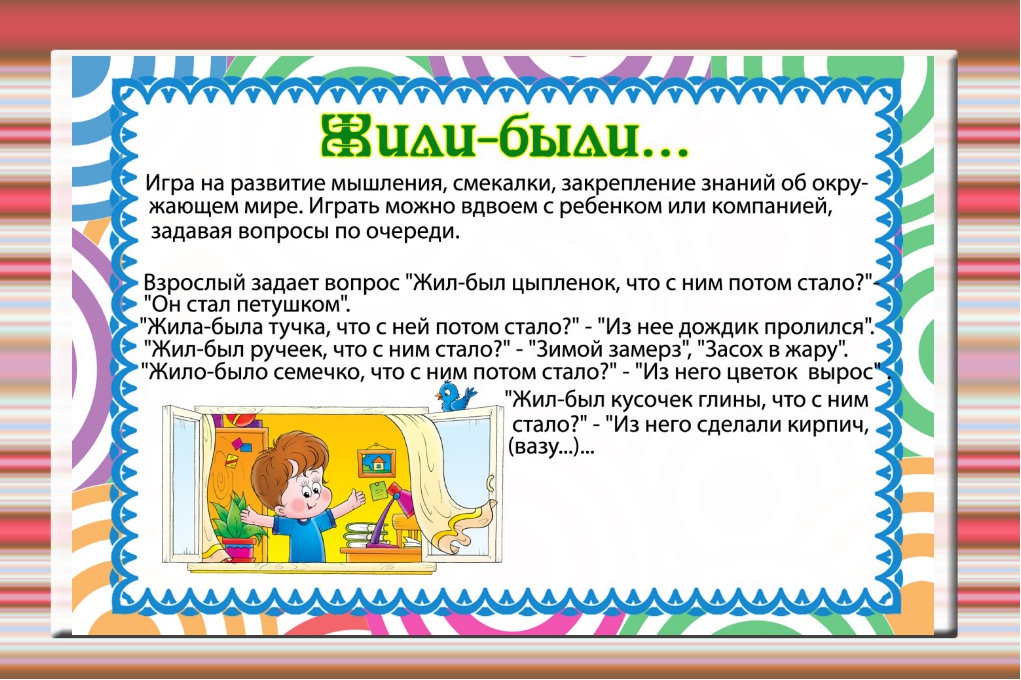 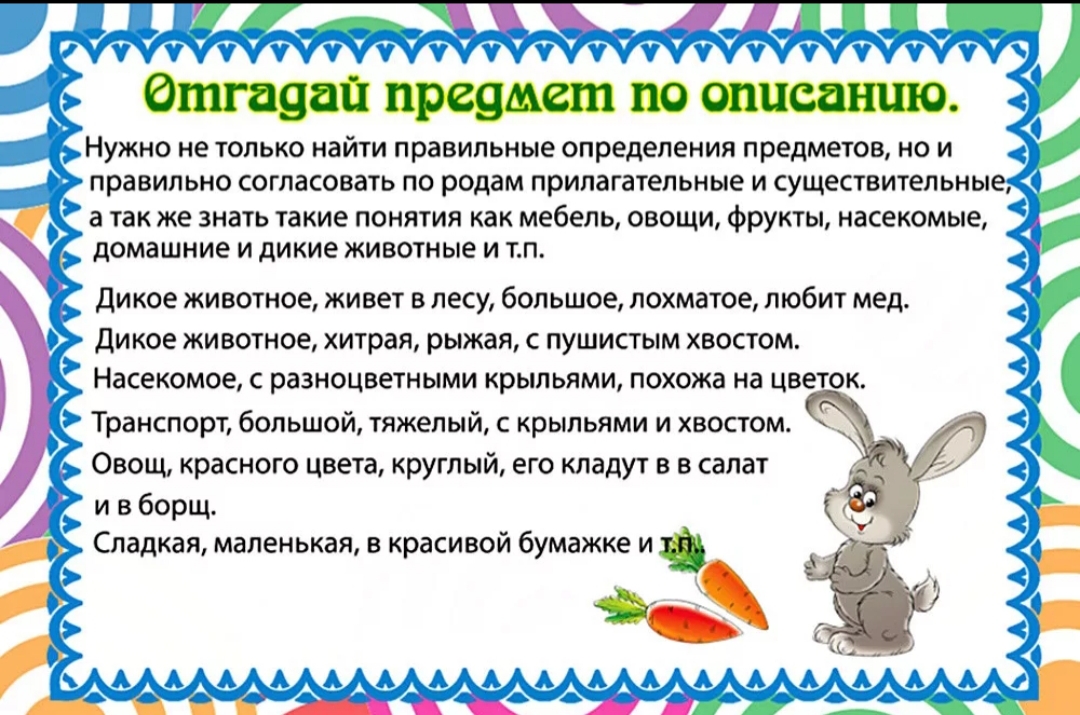 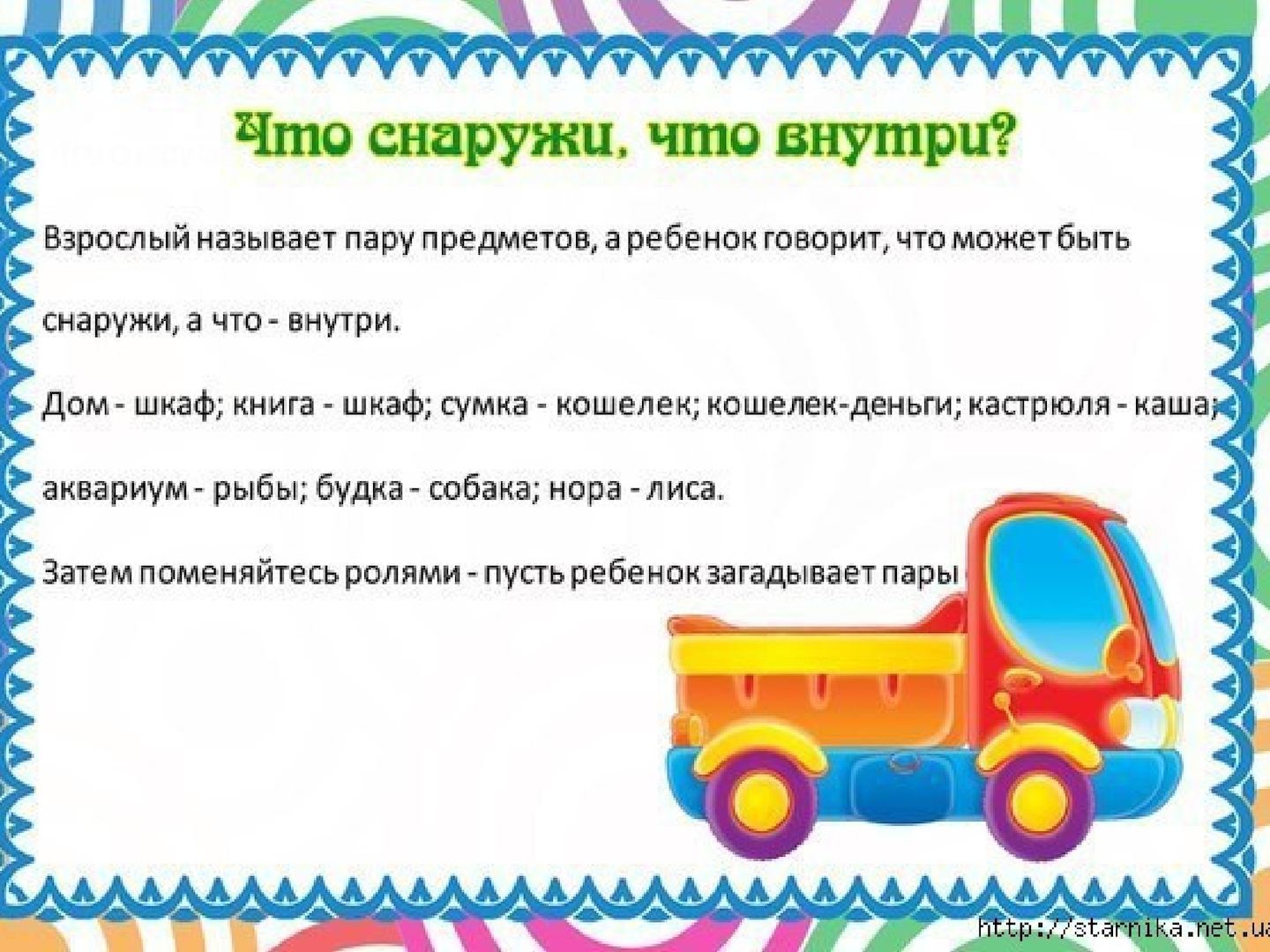 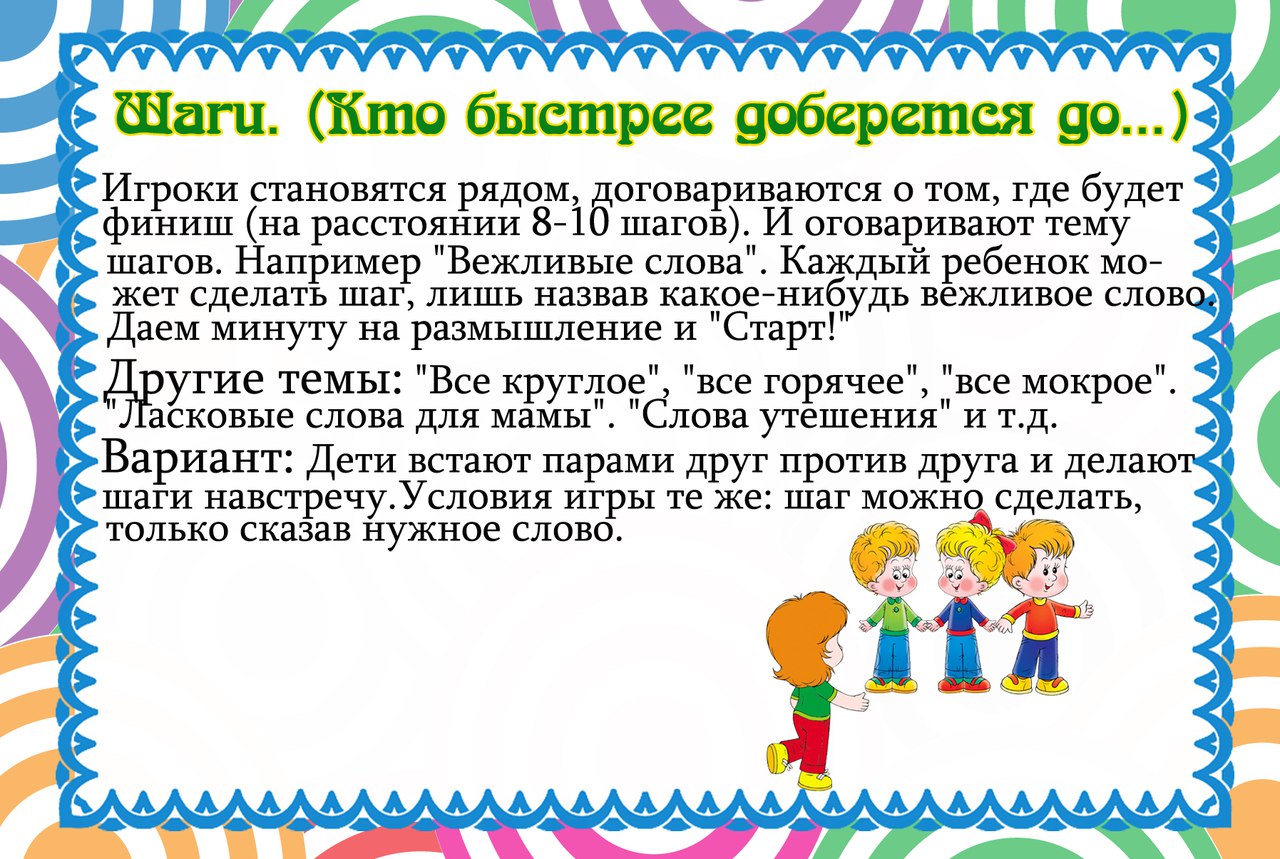 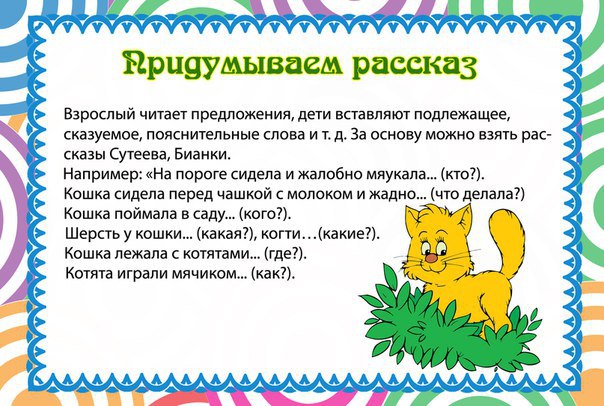 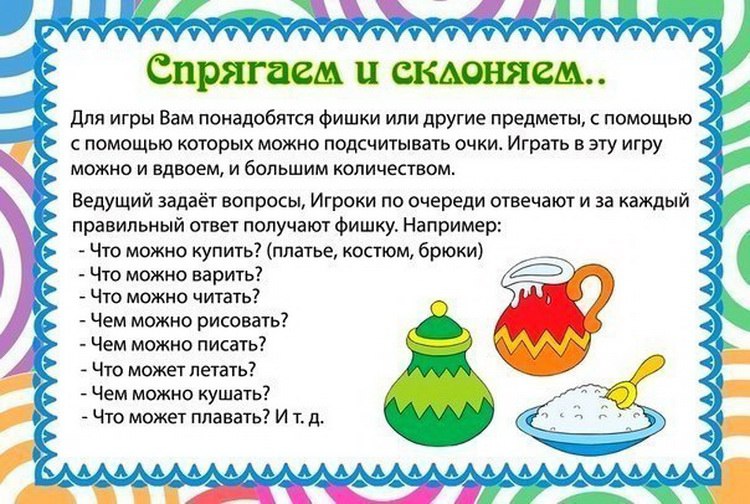 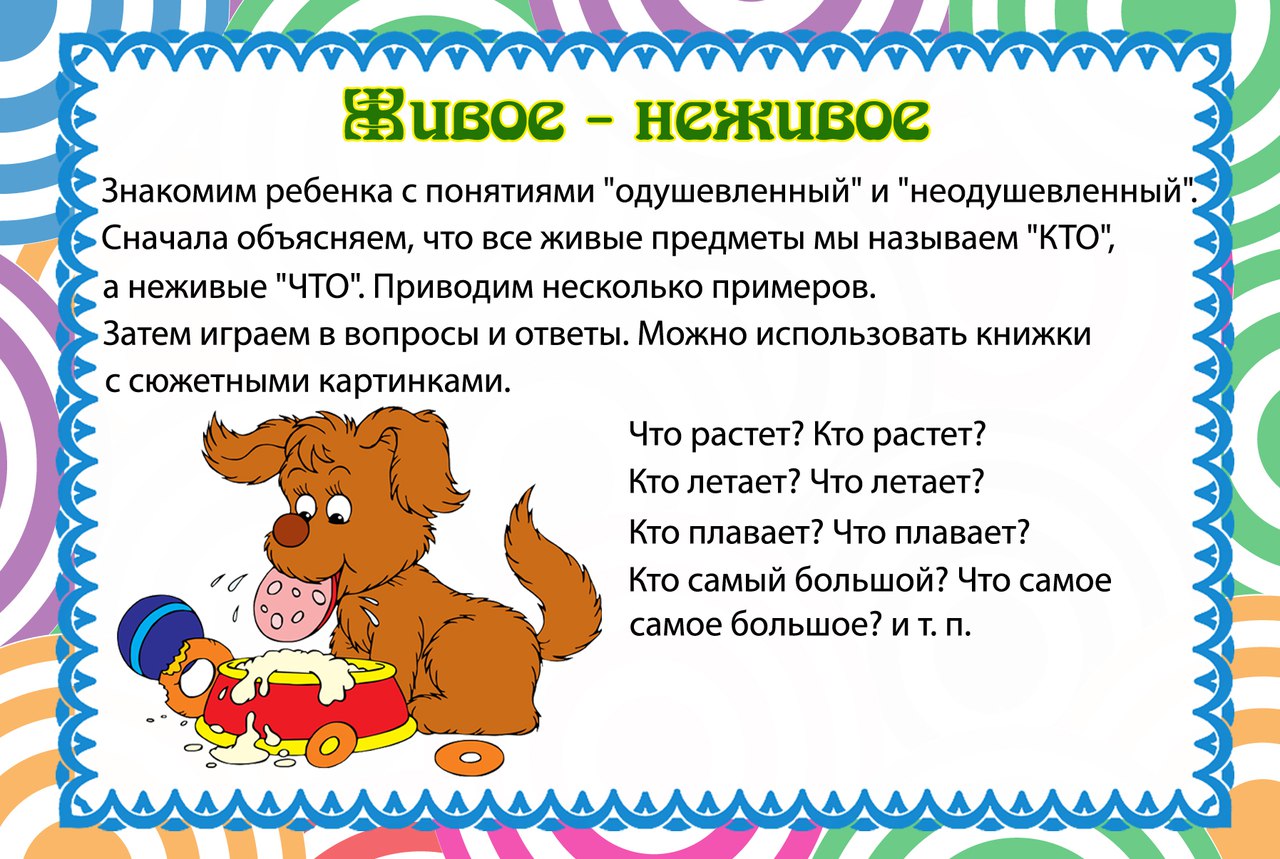 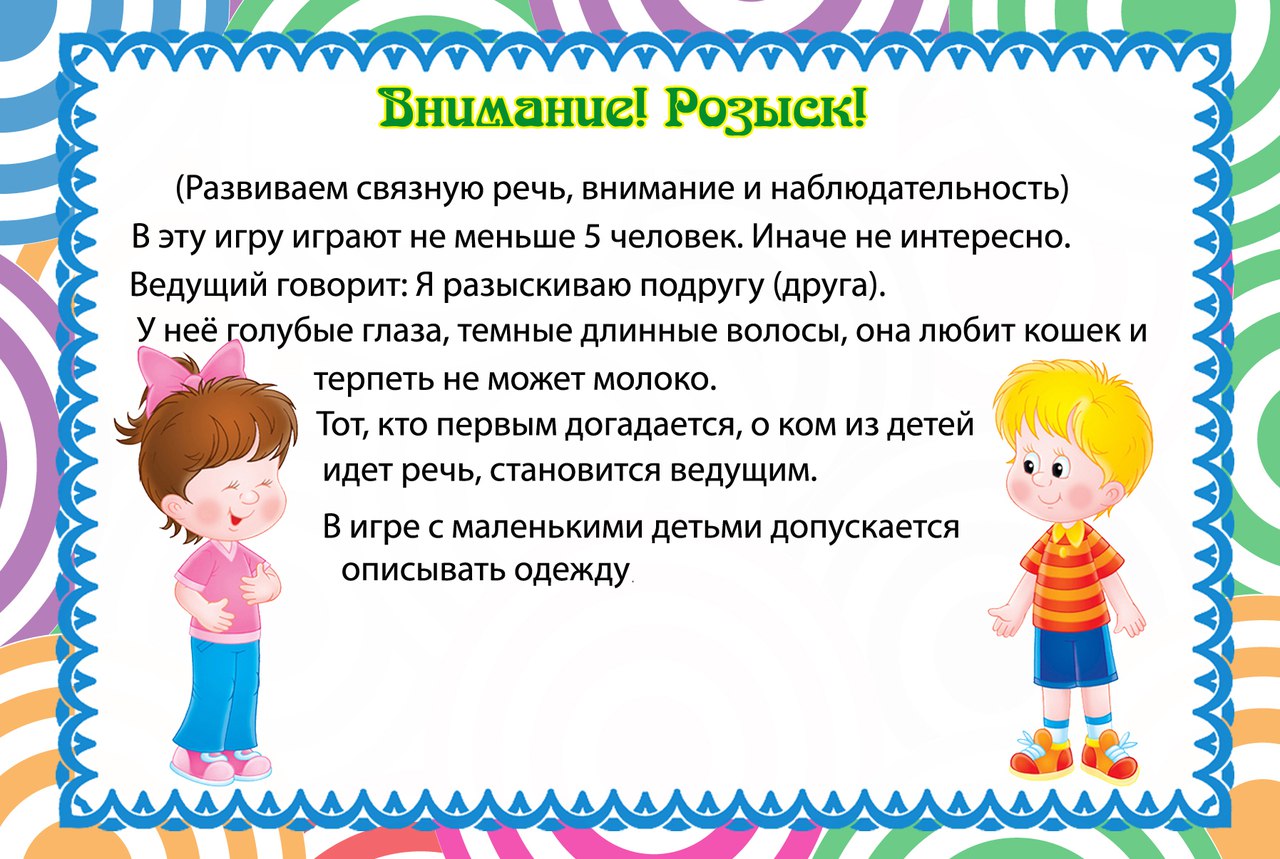 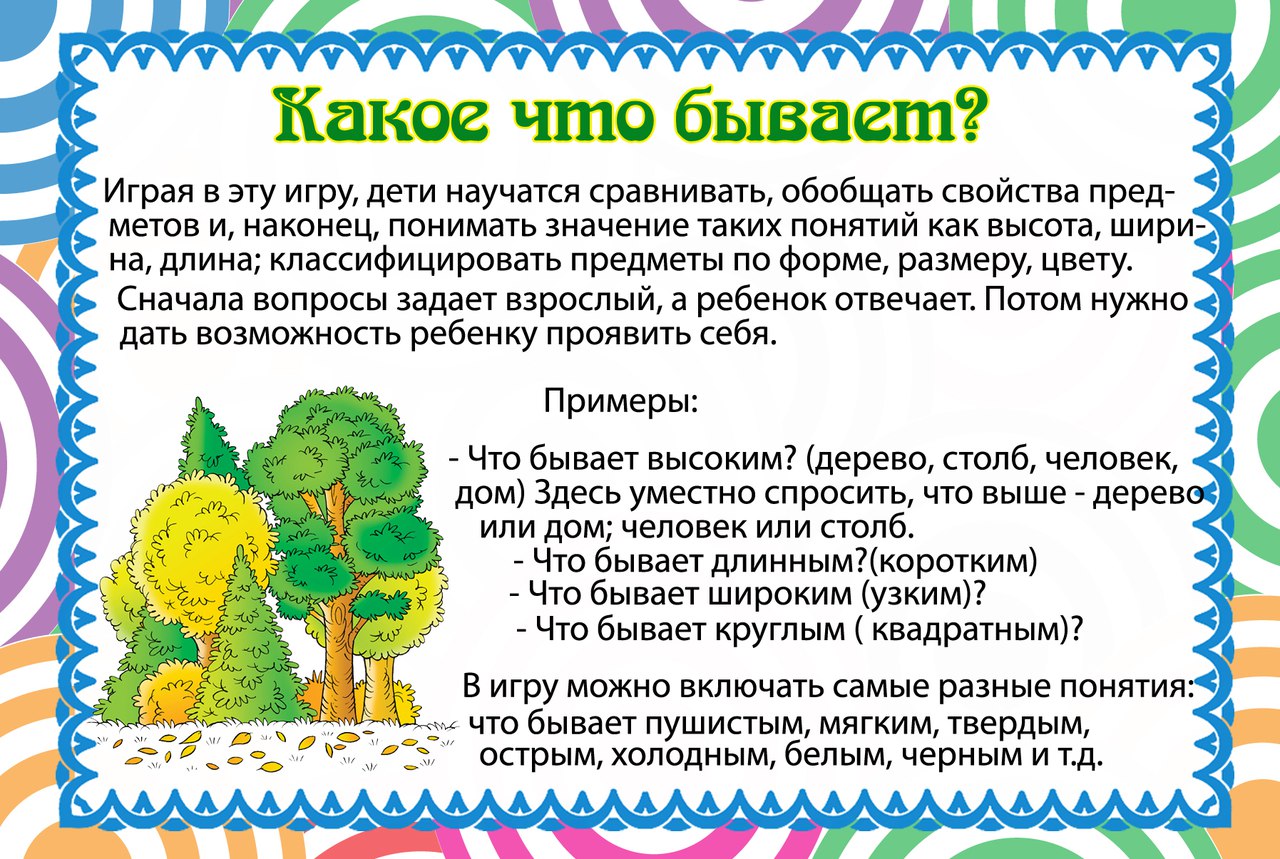 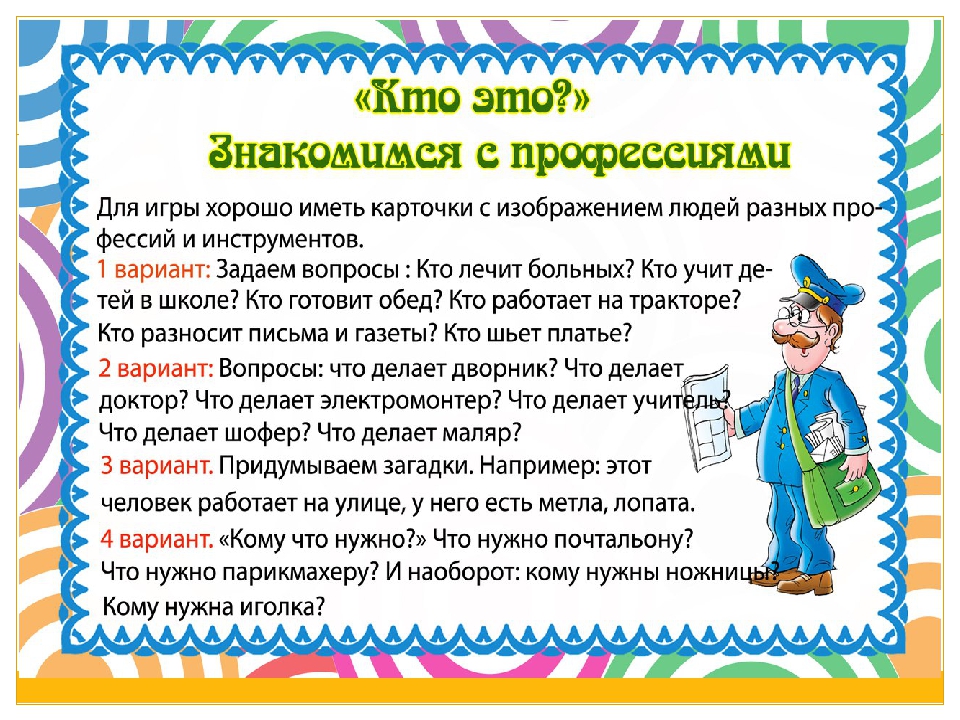 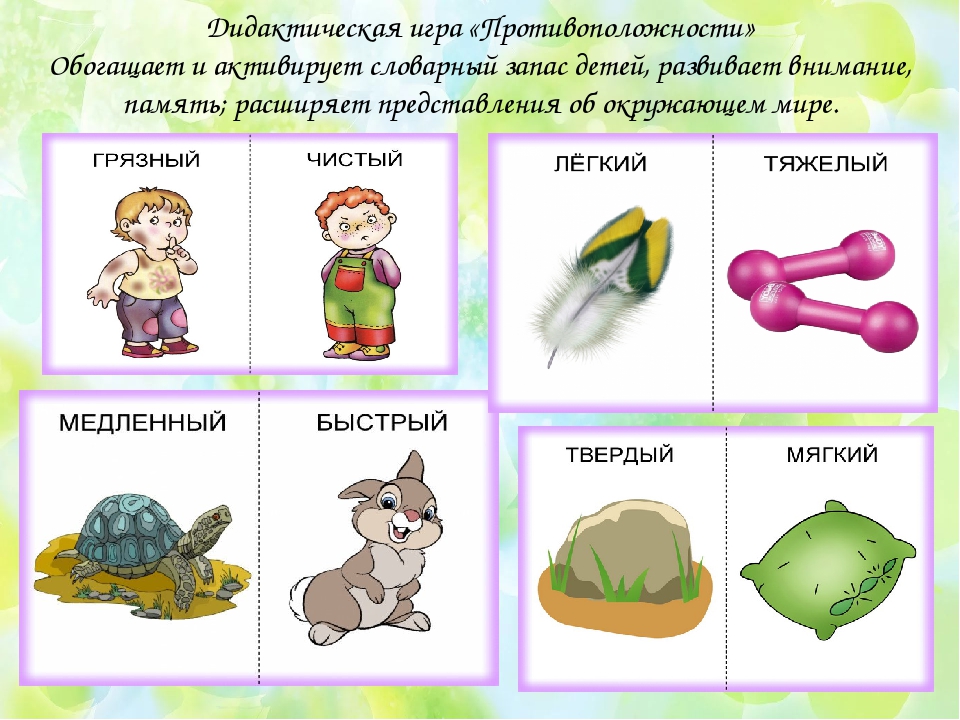 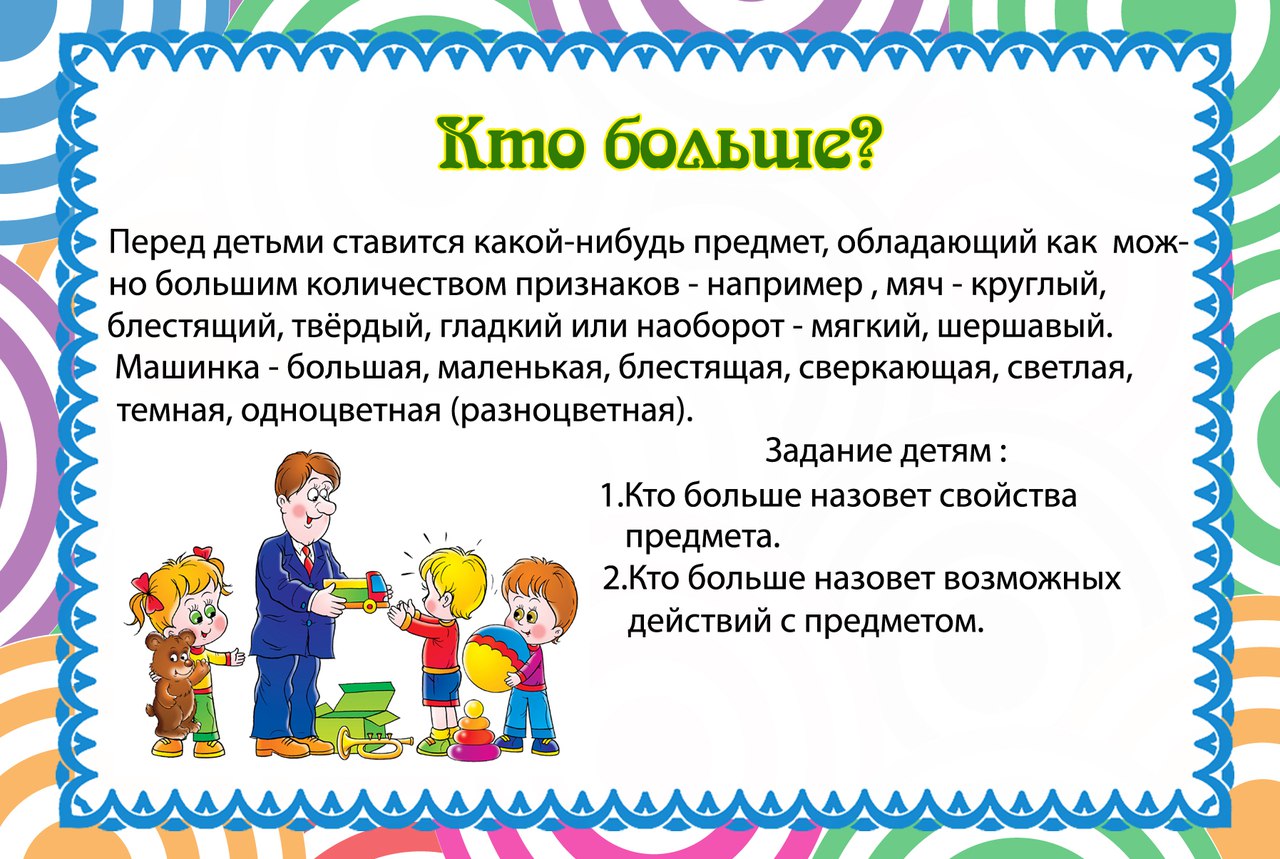 